Template OneSupervision Agreement - This Supervision Agreement is made between:The purpose of this supervision agreement is to provide clarity of the purpose.Aims of SupervisionEmployee: To have a safe relationship to reflect on challenging issues, positive outcomes, and   situations only. It is important that priority is put on the support and supervision sessions. As your line manager I will arrange a private and confidential space for us to meet, ensuring that you have my undivided attention for your supervision.Recording of SessionsWe agree follow the guidelines as laid down in the Supervision Policy document regarding confidentiality and standards for note and record keeping. The line manager will take responsibility for recording supervision discussions on a minute template.  A copy will be given to the employee to sign.  The employee will take responsibility for photocopying this record to ensure she/he has a copy of the signed supervision notes/minutes for their record.Content of SupervisionDay to day work  - decision-making and reflectionWork load - workload managementCareer – professional development Care – health and wellbeing - Line management and organisational accountabilityAt the end of each session, we will agree any action points necessary; we will review the effectiveness of our sessions every 12 months.Statement of commitment The line manager will endeavor to provide the following:ConsistencyRegular supportAvailabilityProfessional experienceSensitivityStatement of ResponsibilityThe line manager will maintain line management responsibility at all times.The employee will follow plans as agreed during supervision sessions and work to meet timescales set.Both line manager and employee will maintain a commitment to equal opportunities in relation to both service-users and staff. It is the responsibility of both the employee and line manager to recognise, respect and value people’s differences via promoting equality of opportunity.  ConfidentialityMinutes will be kept by both line manager and employee. All records will be kept on the company’s approved record keeping system. Plan for providing feedback to one another and handling stumbling blocks and/or disagreements:We should strive for openness between us, and any difficulties that may arise within the supervision relationship should be discussed between us in the first instance.  If this is simply not possible – for whatever reason – the person who is dissatisfied with the relationship should follow the guidelines as laid down in company’s grievance policy document.Our plans for handling disagreements/stumbling blocks are:In the First Instance we will discuss concerns openly with each other during supervision    with the view to finding a mutually agreed way forward.Arrange a following up meeting where necessary outside of supervision to review progress with each other.Refer to the company’s grievance policy as contained in the staffing hand book.We have read, understood, and agree with the content of the Supervision Policy and this Supervision Agreement.Employees Signature: Date: Line Managers Signature: Date: Template TwoWelfare Supervision Discussion RecordThis form is designed with formal and professional supervision in mind but can be adapted for use with other forms of supervision. Employee: 		Line manager: 	Date: 		Template ThreeProfessional Development PlanOutline your development needs including skills and knowledge required. OPTIONAL – CAREER ASPIRATIONS List any career aspirations you have. What training and development will assist you in achieving this career goal?Template four 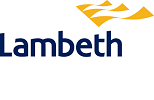 Record of Continuing Professional Development (CPD)Template Five: Individual Improvement Action PlanThe following Action Plan should be completed if any of the professional capability targets are unmet within the probationary period or appraisal. This can also be used as a formal record and plan to address performance/skill or competency gaps in practice. Templates for Effective SupervisionTemplate 1 Supervision AgreementTemplate 2 Health and wellbeing Template 3Professional Development Plan Template 4Record of Continuing Professional Development Template 5Individual Improvement Plan Name of Employee:Job Title: Name of Line Manager:Job Title: Date of Agreement:Date of Agreement:Health and WellbeingPotential areas of discussion: Feelings and experiences (start of supervision and end of supervision); annual leave; TOIL; personal issues potentially impacting on work; appointments; sickness (triggers for);  health and safety in job role.Learning and DevelopmentPotential areas of discussion: Annual Review (PDP) – objectives and targets, whether they have achieved or issues achieving the targets; training booked on, attended or want to attend; attendance at core training; continuing professional development; audits.Workload and Performance ManagementTo discuss work load including project work / strategic plan / finances / collaborations with key stakeholdersPrevious Actions :Reflective PracticePotential to discuss key projects that might need some discussion and mentoring. Review of Actions from previous support and supervision session Actions from today’s support and supervision sessionWhat Needs to Happen:What Needs to Happen:By Whom:By When:Add in more rows as required Add in more rows as required Date, Time and Venue of Next SupervisionDate, Time and Venue of Next SupervisionDate, Time and Venue of Next SupervisionDate, Time and Venue of Next SupervisionEmployees  commentsLine managers commentsLine managers commentsLine managers commentsI agree this is a true record	I agree this is a true recordEmployee:	Line manager: NB: Signatories required for hard copy only. Email confirmation confirms the e-record.	I agree this is a true record	I agree this is a true recordEmployee:	Line manager: NB: Signatories required for hard copy only. Email confirmation confirms the e-record.	I agree this is a true record	I agree this is a true recordEmployee:	Line manager: NB: Signatories required for hard copy only. Email confirmation confirms the e-record.	I agree this is a true record	I agree this is a true recordEmployee:	Line manager: NB: Signatories required for hard copy only. Email confirmation confirms the e-record.	Skills and Knowledge RequiredDevelopmental ActivitiesComments –Mid-year ReviewComments –12 month ReviewCareer GoalDevelopmental ActivitiesProgress –Mid-year ReviewProgress –12 month ReviewDate CPD activity completedCPD ActivityBrief description of CPD learningIn order to achieve the professional capability performance targets and competencies; the following actions and activities are required as set out below:In order to achieve the professional capability performance targets and competencies; the following actions and activities are required as set out below:In order to achieve the professional capability performance targets and competencies; the following actions and activities are required as set out below:In order to achieve the professional capability performance targets and competencies; the following actions and activities are required as set out below:In order to achieve the professional capability performance targets and competencies; the following actions and activities are required as set out below:What is required?What is required?Links to performance target and competency: (list the target no/ref. no from the job description)When will you do this?Date completed Area of need:Performance, skill and/or competency gap identified aboveDevelopment activity or action required to achieve this target/competencyLinks to performance target and competency: (list the target no/ref. no from the job description)When will you do this?Date completed 